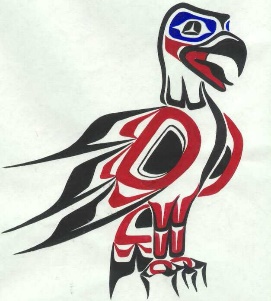 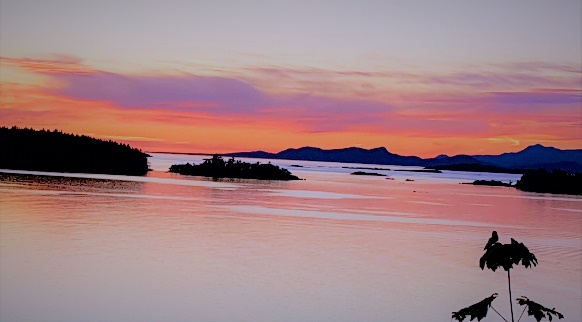 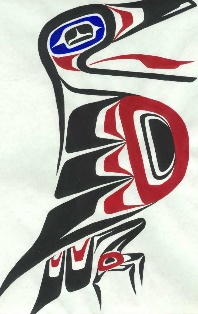 Certificate of AchievementThis acknowledges thathas successfully completed ELLF Support Training (2hrs) Early Language, Literacy and Family Support Professional Learning Project Project Content:Support early Speech and language Support play-based, culturally relevant, early literacy learningreflect on evidence of children’s strengths and learning spirit through ‘Learning Stories’ June,2018 (2hrs)Signed ____________________Signed______________________Donna Klockars MSc                          Donna Hodgson ECE Administration